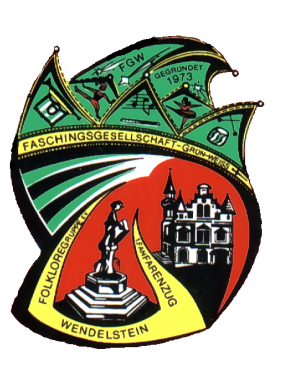 „Mammut-Wochenende“ der Faschingsgesellschaft Grün-Weiß Wendelstein in der Waldhalle vom 01. – 03. Februar 2019Nachdem nun die „stille Zeit“ im Fasching vorbei ist, geht es Anfang Februar mit unserem „Mammut-Wochenende“ in der Faschingssession 2018/19 weiter. In dieser Session sind wir wieder mit allen Veranstaltungen in der Waldhalle in Großschwarzenlohe.Am 01.02.2019 geht es um 20:00 Uhr mit dem großen Gardetreffen los. Rund 25 befreundete Gesellschaften und Vereine haben sich mit ihren Marsch- bzw. Showtänzen angemeldet, sodass uns hier ein vielfältiges Programm erwartet. Für die kleiner Wendelsteiner findet der Kinderkarneval am Samstag, den 02.02.2019 ab 14:00 Uhr statt. Durch das bunte Programm mit Spiel & Spaß, Auftritten unserer kleinen Garden sowie Besuch eines Kinderprinzenpaares und vieles mehr führt unsere Wendengarde.Den Abschluss des Wochenendes bildet am Sonntag dem 03.02.2019 die Nachmittags-Prunksitzung. Beginn ist um 14:11 Uhr. Es erwartet Sie ein abwechslungsreiches Programm für Jung & Alt. Karten dafür sind im Vorverkauf noch bei Kathrin Leitermann unter Telefon 09129 / 907254 oder per Email an kartenvorverkauf@gruen-weiss-wendelstein.de erhältlich.Danach heißt es dann erst einmal ein bisschen durchschnaufen, bevor am 28.02.2019 noch die Ladies-Night und am 02.03.2019 die große Gala-Prunksitzung stattfinden. Auch hierfür sind noch Karten im Vorverkauf erhältlich. Weitere Infos zu diesen beiden Veranstaltungen sowie weiteren Auftritten, wo Sie die „Grün-Weißen“ sehen und hören können, folgen in der nächsten Ausgabe.Wir freuen uns auf Ihren Besuch!Für die FGW
Alexandra Bratenstein